RESOLUTION NO.__________		RE:	CERTIFICATE OF APPROPRIATENESS UNDER THE			PROVISIONS OF THE ACT OF THE 			LEGISLATURE 1961, JUNE 13, P.L. 282 (53			SECTION 8004) AND BETHLEHEM ORDINANCE NO.			3952 AS AMENDED.		WHEREAS, it is proposed to secure a COA to repair the façade per results of Engineer’s recommendations at 314 Broadhead Avenue.		NOW, THEREFORE, BE IT RESOLVED by the Council of the City of Bethlehem that a Certificate of Appropriateness is hereby granted for the proposal.		  			Sponsored by: (s)											            (s)							ADOPTED BY COUNCIL THIS       DAY OF 							(s)													  President of CouncilATTEST:(s)							        City ClerkHISTORIC CONSERVATION COMMISSIONCASE #661 -- It is proposed to repair the façade per results of Engineer’s recommendations at 314 Broadhead Avenue.OWNER/APPLICANT: Eugene Mish and Michael Mish/Eugene Mish and Michael MishThe Commission upon motion by Mr. Loush and seconded by Mr. Cornish adopted the proposal that City Council issue a Certificate of Appropriateness for the proposed work as presented and described herein: The proposal to repair the façade per results of Engineer’s recommendations was presented by Eugene (Gene) Mish.Approved repairs include:remove existing (failing) brickote stucco veneer as well as outer-most wythe of original brick, stabilize substrate and re-face with real brick units to match original by recreating original details (vertical pilasters, corbeling at upper cornice, etc.); note: thin-brick veneer is unacceptabledevise weather-tight solution at current lower cornice, with subsequent building owner responsible for installing new cornice to match details of adjacent building at 316 Broadhead AvenueThe motion for the proposed work was unanimously approved.JBL: jbl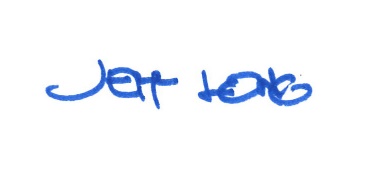 By: 				 Date of Meeting: 	Title: 		Historic Officer	